REQUERIMENTO Nº 44/2018“Requer informações sobre a estrutura física da UPA - Unidade de Pronto Atendimento, localizada no bairro Santa Rita de Cássia, neste município.” Senhor Presidente,Senhores Vereadores, CONSIDERANDO que, a UPA do Santa Rita, localizada no bairro Santa Rita de Cássia, já está em sua etapa final;CONSIDERANDO que, esta obra deu início durante o governo do ex-prefeito Mario Heins; CONSIDERANDO que, hoje a UPA está abandonada servindo de moradia para andarilhos e usuários de drogas;CONSIDERANDO que, a população está preocupada, pois além do mato alto e do crescimento alarmante de bichos peçonhentos, o local tornou-se perigoso aos moradores do entorno;CONSIDERANDO que este vereador tem sido procurado por vários munícipes que nos questionam sobre a atual situação do processo judicial da UPA em questão;CONSIDERANDO que é dever e obrigação do vereador fiscalizar os órgãos públicos municipais;REQUEIRO que, nos termos do Art. 10, Inciso X, da Lei Orgânica do município de Santa Barbara d´Oeste, combinado com o Art. 63, Inciso IX, do mesmo diploma legal, seja oficiado Excelentíssimo Senhor Prefeito Municipal para que encaminhe a esta Casa de Leis as seguintes informações:1) Quais os motivos da paralisação das obras na Unidade?2)  Existe cronograma para a continuidade da obra? Se afirmativo, qual prazo previsto para sua conclusão? 3) Qual a empresa responsável pela construção da obra?4) Existe algum processo judicial, contra esta empresa? Se afirmativo, qual a numeração do trâmite do processo? Em que fase encontra-se a judicialização do processo?5) Existe algum projeto para a utilização deste prédio, caso não seja utilizado como UPA? Se afirmativo, qual o mérito do projeto e o cronograma para coloca-lo em prática?6) Apresente outras informações que julgar relevantes sobre o assunto. Plenário “Dr. Tancredo Neves”, em 11 de Janeiro de 2.018.Marcos Antonio Rosado MarçalMarcos Rosado-vereador-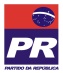 